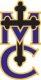 Fourth Grade News
February 11, 2019Valentine’s Day Party February 14  Students may bring in valentines for the entire classThis week’s tests: Rocket Math: Tests throughout the week.  Your child should have a test to study in their Nicky folder.  Everyone is expected to pass 1 test this week.  Friday-Reading, Spelling, Vocab Test this weekAR POINTS:  Students must earn 17 points this quarter.  Points are due March 17th.Adoration/Mass schedule for this week:Tuesday: 8:15-8:30 Adoration followed by simple Reposition  8:30-9:00 Mass (no music)Servers: Tristan Hardy, Isaac GillFriday: 8:15-8:30 Adoration and Benediction 8:30-9:15 Mass (music)Servers: Tristan Hardy, Isaac GillMath: Students will begin the week learning how to divide tens, hundreds and thousands.  They’ll then learn how to use models to find a quotient and remainder and then interpret the quotient and remainder.Religion:  In Chapter 5, Living in Community, students will learnThe mission of God the Son and the Holy Spirit is to bring all people into the love of the Holy Trinity. Morality is living in right relationship with God, yourself, and others. God created all people for one another and we must all work for the common good. Our love of our neighbor reflects the love of the Holy TrinityVocabulary in this chapter: Holy Trinity, Morality, Common Good.Science:  Students will learn 3 ways that heat moves (conduction, convection, radiation) and will complete an investigation into the difference between thermal energy (dependant on TOTAL particle motion) vs. temperature (AVERAGE particle motion). Reading/Social Studies/Writing/Grammar:   In grammar, we will be working on prepositions and prepositional phrases. In social studies, we will be discussing the Civil War and Indiana. We will be reading Sacagawea this week. We will discuss main idea.   *** TEST- We will have a  Reading, Spelling, and Vocab test this week.The WSBT reading logs have been sent home.  Have your child read each night and turn it in at the end of Feb.  If your child completes the wsbt reading log and initialed by a parent each night they read,  I will count it for extra credit for reading.  Vocab words: territory, duty, route, clumsy, accompany.  ClassMondayTuesdayWednesdayThursdayFridayLehman/UnderwoodWriting/GrammarWkbk. 223 Pg -if not finished in classWkbk.224 Pg -if not finished in classWkbk. 225Pg -if not finished in classWkbk.226 Pg -if not finished in classNoneLehman/UnderwoodSocial StudiesNoneNoneNoneNoneNoneLehmann/UnderwoodReading/SpellingWb 243-244Reading, Spelling, Vocab Test FridayRead for ARReading, Spelling, Vocab Test FridayRead for ARReading, Spelling, Vocab Test FridayRead for ARWb246Reading, Spelling, Vocab Test FridayRead for ARReading, Spelling, Vocab Test FridayRead for AR